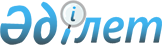 О внесении изменения и дополнений в постановление акимата Темирского района от 7 апреля 2011 года № 63 "Об установлении квоты рабочих мест для лиц, освобожденных из мест лишения свободы и несовершеннолетних выпускников интернатных организаций"
					
			Утративший силу
			
			
		
					Постановление акимата Темирского района Актюбинской области от 18 сентября 2012 года № 240. Зарегистрировано Департаментом юстиции Актюбинской области 2 октября 2012 года № 3420. Утратило силу постановлением акимата Темирского района Актюбинской области от 14 апреля 2016 года № 96      Сноска. Утратило силу постановлением акимата Темирского района Актюбинской области от 14.04.2016 № 96.

      В соответствии со статьей 31 Закона Республики Казахстан от 23 января 2001 года № 148 "О местном государственном управлении и самоуправлении в Республике Казахстан", подпунктами 5-5), 5-6) статьи 7 Закона Республики Казахстан от 23 января 2001 года № 149 "О занятости населения" Темирского акимат района ПОСТАНОВЛЯЕТ:

      1. Внести в постановление акимата Темирского района от 7 апреля 2011 года № 63 "Об установлении квоты рабочих мест для лиц, освобожденных из мест лишения свободы и несовершеннолетних выпускников интернатных организаций" (зарегистрированое в реестре государственной регистрации нормативных правовых актов № 3-10-147, опубликованного в газете "Темір" от 20 мая 2011 года № 21) следующие изменение и дополнения:

      заголовок изложить в новой редакции:

      "Об установлении квоты рабочих мест для лиц, состоящих на учете службы пробации уголовно-исполнительной инспекции, а также лиц, освобожденных из мест лишения свободы и несовершеннолетних выпускников интернатных организаций";

      В пункте 1 после слов "для лиц," дополнить словами "состоящих на учете службы пробации уголовно-исполнительной инспекции, а также лиц,";

      В пункте 2 после слов "обратившихся лиц," дополнить словами "состоящих на учете службы пробации уголовно-исполнительной инспекции, а также лиц,".

      2. Контроль за исполнением настоящего постановления возложить на заместителя акима района Н. Калауова.

      3. Настоящее постановление вводится в действие по истечении десяти календарных дней после дня его первого офицального опубликования.


					© 2012. РГП на ПХВ «Институт законодательства и правовой информации Республики Казахстан» Министерства юстиции Республики Казахстан
				
      Аким района

Б. Каниев
